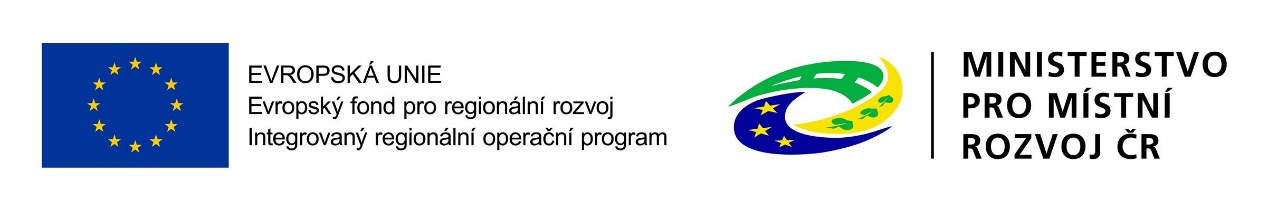 Obec Výprachtice je realizátorem investičního projektu s názvem „Přechody pro chodce na silnici III/31118 před ZŠ ve Výprachticích“ (reg. č. CZ.06.4.59/0.0/0.0/16_038/0005138). Cílem projektu je zvýšení bezpečnosti provozu na návsi v obci Výprachtice na silnici III/31118. Nové přechody pro chodce propojí pěší komunikace od obecního úřadu a základní školy s autobusovou zastávkou a dětským hřištěm. Vybudování přechodů a instalací příslušného dopravního značení přirozeně dojde ke zpomalení jízdní rychlosti projíždějících vozidel a sníží se tak pravděpodobnost střetu chodců či cyklistů s motorovými vozidly. První přechod vznikne u autobusové zastávky "Výprachtice, škola", druhý pak bude vybudován u Beranovy kapličky a bude situován blíže budově základní školy. Vozovka bude v daném místě zúžena a budou doplněny příslušné úseky chodníku tak, aby vyhovovaly pro přechod pro osob se sníženou schopností a orientace. Pro komplexní zajištění bezpečnosti na komunikaci bude instalováno vodorovné a svislé dopravní značení. Oba přechody budou doplněny o veřejné osvětlení. Na projekt je poskytována finanční podpora Evropské unie. 